            LONGTON LANE PRIMARY SCHOOL                         PSHE PHYSICAL HEALTH AND WELLBEING RELATIONSHIPS EDUCATION                                       YEAR 2  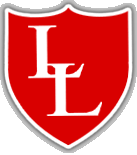                                          ‘Believe and Achieve’                                                               Mental wellbeinghow to recognise and talk about their emotions, including having a varied vocabulary of words to use when talking about their own and others’ feelings 3the benefits of physical exercise, time outdoors, community participation, voluntary and service-based activity on mental wellbeing and happiness 5simple self-care techniques, including the importance of rest, time spent with friends and family and the benefits of hobbies and interests 6isolation and loneliness can affect children and that it is very important for children to discuss their feelings with an adult and seek support 7where and how to seek support (including recognising the triggers for seeking support), including whom in school they should speak to if they are worried about their own or someone else’s mental wellbeing or ability to control their emotions (including issues arising online) 9Internet safety and harmshow to consider the effect of their online actions on others and know how to recognise and display respectful behaviour online and the importance of keeping personal information private 13where and how to report concerns and get support with issues online 17Drugs, alcohol and tobaccothe facts about legal and illegal harmful substances and associated risks, including smoking, alcohol use and drug-taking 25Health and preventionabout dental health and the benefits of good oral hygiene and dental flossing, including regular check-ups at the dentist 29the facts and science relating to allergies, immunisation and vaccination 31Basic first aidconcepts of basic first-aid, for example dealing with common injuries, including head injuries 33Mental wellbeinghow to recognise and talk about their emotions, including having a varied vocabulary of words to use when talking about their own and others’ feelings 3the benefits of physical exercise, time outdoors, community participation, voluntary and service-based activity on mental wellbeing and happiness 5simple self-care techniques, including the importance of rest, time spent with friends and family and the benefits of hobbies and interests 6isolation and loneliness can affect children and that it is very important for children to discuss their feelings with an adult and seek support 7where and how to seek support (including recognising the triggers for seeking support), including whom in school they should speak to if they are worried about their own or someone else’s mental wellbeing or ability to control their emotions (including issues arising online) 9Internet safety and harmshow to consider the effect of their online actions on others and know how to recognise and display respectful behaviour online and the importance of keeping personal information private 13where and how to report concerns and get support with issues online 17Drugs, alcohol and tobaccothe facts about legal and illegal harmful substances and associated risks, including smoking, alcohol use and drug-taking 25Health and preventionabout dental health and the benefits of good oral hygiene and dental flossing, including regular check-ups at the dentist 29the facts and science relating to allergies, immunisation and vaccination 31Basic first aidconcepts of basic first-aid, for example dealing with common injuries, including head injuries 33Caring friendshipshow important friendships are in making us feel happy and secure, and how people choose and make friends 7that healthy friendships are positive and welcoming towards others, and do not make others feel lonely or excluded 9that most friendships have ups and downs, and that these can often be worked through so that the friendship is repaired or even strengthened, and that resorting to violence is never right 10how to recognise who to trust and who not to trust, how to judge when a friendship is making them feel unhappy or uncomfortable, managing conflict, how to manage these situations and how to seek help or advice from others, if needed 11Respectful relationshipsthe importance of respecting others, even when they are very different from them (for example, physically, in character, personality or backgrounds), or make different choices or have different preferences or beliefs 12practical steps they can take in a range of different contexts to improve or support respectful relationships 13Online relationshipsthat people sometimes behave differently online, including by pretending to be someone they are not 20 Being safeabout the concept of privacy and the implications of it for both children and adults; including that it is not always right to keep secrets if they relate to being safe 26how to recognise and report feelings of being unsafe or feeling bad about any adult 29how to ask for advice or help for themselves or others, and to keep trying until they are heard 30how to report concerns or abuse, and the vocabulary and confidence needed to do so 31where to get advice, for example family, school or other sources 32Caring friendshipshow important friendships are in making us feel happy and secure, and how people choose and make friends 7that healthy friendships are positive and welcoming towards others, and do not make others feel lonely or excluded 9that most friendships have ups and downs, and that these can often be worked through so that the friendship is repaired or even strengthened, and that resorting to violence is never right 10how to recognise who to trust and who not to trust, how to judge when a friendship is making them feel unhappy or uncomfortable, managing conflict, how to manage these situations and how to seek help or advice from others, if needed 11Respectful relationshipsthe importance of respecting others, even when they are very different from them (for example, physically, in character, personality or backgrounds), or make different choices or have different preferences or beliefs 12practical steps they can take in a range of different contexts to improve or support respectful relationships 13Online relationshipsthat people sometimes behave differently online, including by pretending to be someone they are not 20 Being safeabout the concept of privacy and the implications of it for both children and adults; including that it is not always right to keep secrets if they relate to being safe 26how to recognise and report feelings of being unsafe or feeling bad about any adult 29how to ask for advice or help for themselves or others, and to keep trying until they are heard 30how to report concerns or abuse, and the vocabulary and confidence needed to do so 31where to get advice, for example family, school or other sources 32Autumn Term Weeks 1-4Belonging to a Community Autumn Term Weeks 5-8Respecting Ourselves and Others Autumn Term Weeks 5-8Respecting Ourselves and Others Autumn Term Weeks 9-12Physical Health and Mental WellbeingL2. how people and other living things have different needs; about theresponsibilities of caring for themL4. about the different groups they belong toL5. about the different roles and responsibilities people have in their communityL6. to recognise the ways they are the same as, and different to, other peopleR23. to recognise the ways in which they are the same and different to othersR24. how to listen to other people and play and work cooperativelyR25. how to talk about and share their opinions on things that matter to themR23. to recognise the ways in which they are the same and different to othersR24. how to listen to other people and play and work cooperativelyR25. how to talk about and share their opinions on things that matter to themH4. about why sleep is important and different ways to rest and relaxH6. that medicines (including vaccinations and immunisations and those that support allergic reactions) can help people to stay healthyH7. about dental care and visiting the dentist; how to brush teeth correctly; food and drink that support dental healthH16. about ways of sharing feelings; a range of words to describe feelingsH17. about things that help people feel good (e.g. playing outside, doing things they enjoy, spending time with family, getting enough sleep)H18. different things they can do to manage big feelings, to help calm themselves down and/or change their mood when they don’t feel goodH19. to recognise when they need help with feelings; that it is important to ask for help with feelings; and how to ask for itH20. about change and loss (including death); to identify feelings associated with this; to recognise what helps people to feel betterSpring Term Weeks 1-4Safe Relationships Spring Term Weeks 5-8Media Literacy and Digital ResilienceSpring Term Weeks 5-8Media Literacy and Digital ResilienceSpring Term Weeks 9-12Keeping SafeR11. about how people may feel if they experience hurtful behaviour or bullyingR12. that hurtful behaviour (offline and online) including teasing, name-calling, bullying and deliberately excluding others is not acceptable; how to report bullying; the importance of telling a trusted adultR14. that sometimes people may behave differently online, including by pretending to be someone they are notR18. about the importance of not keeping adults’ secrets (only happy surprises that others will find out about eventually)R19. basic techniques for resisting pressure to do something they don’t want to do and which may make them unsafeR20. what to do if they feel unsafe or worried for themselves or others; who to ask for help and vocabulary to use when asking for help; importance of keeping trying until they are heardL8. about the role of the internet in everyday lifeL9. that not all information seen online is trueL8. about the role of the internet in everyday lifeL9. that not all information seen online is trueH29. to recognise risk in simple everyday situations and what action to take to minimise harmH30. about how to keep safe at home (including around electrical appliances) and fire safety (e.g. not playing with matches and lighters)H31. that household products (including medicines) can be harmful if not used correctlyH32. ways to keep safe in familiar and unfamiliar environments (e.g. beach, shopping centre, park, swimming pool, on the street) and how to cross the road safelyH33. about the people whose job it is to help keep us safeH35. about what to do if there is an accident and someone is hurtH36. how to get help in an emergency (how to dial 999 and what to say)H37. about things that people can put into their body or on their skin; how these can affect how people feelSummer Term Weeks 1-4Family and FriendshipsSummer  Term Weeks 5-8Money and WorkSummer  Term Weeks 5-8Money and WorkSummer Term Weeks 9-12Growing and ChangingR6. about how people make friends and what makes a good friendshipR7. about how to recognise when they or someone else feels lonely and what to doR8. simple strategies to resolve arguments between friends positivelyR9. how to ask for help if a friendship is making them feel unhappyR24. how to listen to other people and play and work cooperativelyL10. what money is; forms that money comes in; that money comes from different sourcesL11. that people make different choices about how to save and spend moneyL12. about the difference between needs and wants; that sometimes people may not always be able to have the things they wantL13. that money needs to be looked after; different ways of doing thisL15. that jobs help people to earn money to pay for thingsL10. what money is; forms that money comes in; that money comes from different sourcesL11. that people make different choices about how to save and spend moneyL12. about the difference between needs and wants; that sometimes people may not always be able to have the things they wantL13. that money needs to be looked after; different ways of doing thisL15. that jobs help people to earn money to pay for thingsH20. about change and loss (including death); to identify feelings associated with this; to recognise what helps people to feel betterH25. to name the main parts of the body including external genitalia (e.g. vulva, vagina, penis, testicles)H26. about growing and changing from young to old and how people’s needs changeH27. about preparing to move to a new class/year group